P.O. Box 123, Kykotsmovi, AZ 86039,          (928) 734-3172                 FAX (928) 734-31792016 TOUR LICENSE APPLICATION(Must be 18 years old to apply for a Tour License) ⃞ New Applicant       ⃞ License Renewal       Previous Tour License #:________________DBA/Company Name: __________________________________________________________Federal Employee Identification Number or SSN Number:___________________________________________Address: ______________________________City:_________________State________ Zip Code:__________Telephone #: _____________________Cell Phone # ___________________ FAX #: ____________________E-Mail Address: ______________________ Ownership Information:⃞ Partnership        ⃞ Sole Proprietor            ⃞ Corporation	 ⃞ Step-On Guide    Other: ____________________________Name of Owner(s): _____________________________________________________________Type of Transportation for providing Tourism services: 	  ⃞ Bus    ⃞ Van 	 ⃞ Rental ⃞Other _________________________________________________________________Provide information for all vehicles conducting Tours on the Hopi reservation:⃞ License Numbers & Description of Insured Vehicles         ⃞ List Driver (s)     ⃞ Copy of AZ Driver’s LicenseOther information:⃞ Evidence of Certificate of Liability Insurance      	           Site Visitation Permits issued by the Hopi Tribe - Cultural                         (Hopi Tribe as Certificate Holder)                            Preservation OfficeI hereby certify that the above information is true and correct, and that any false information provided will revoke my license.I also certify that I agree to abide by the Hopi Tribe Ordinance No. 17 and provisions of the Tourism Policy, and all other rules and regulations of each Hopi Village.___________________________________________________________		________________________________________________                                 APPLICANTS SIGNATURE				                                            DATE10/30/2014mk OFFICE OF REVENUE COMMISSION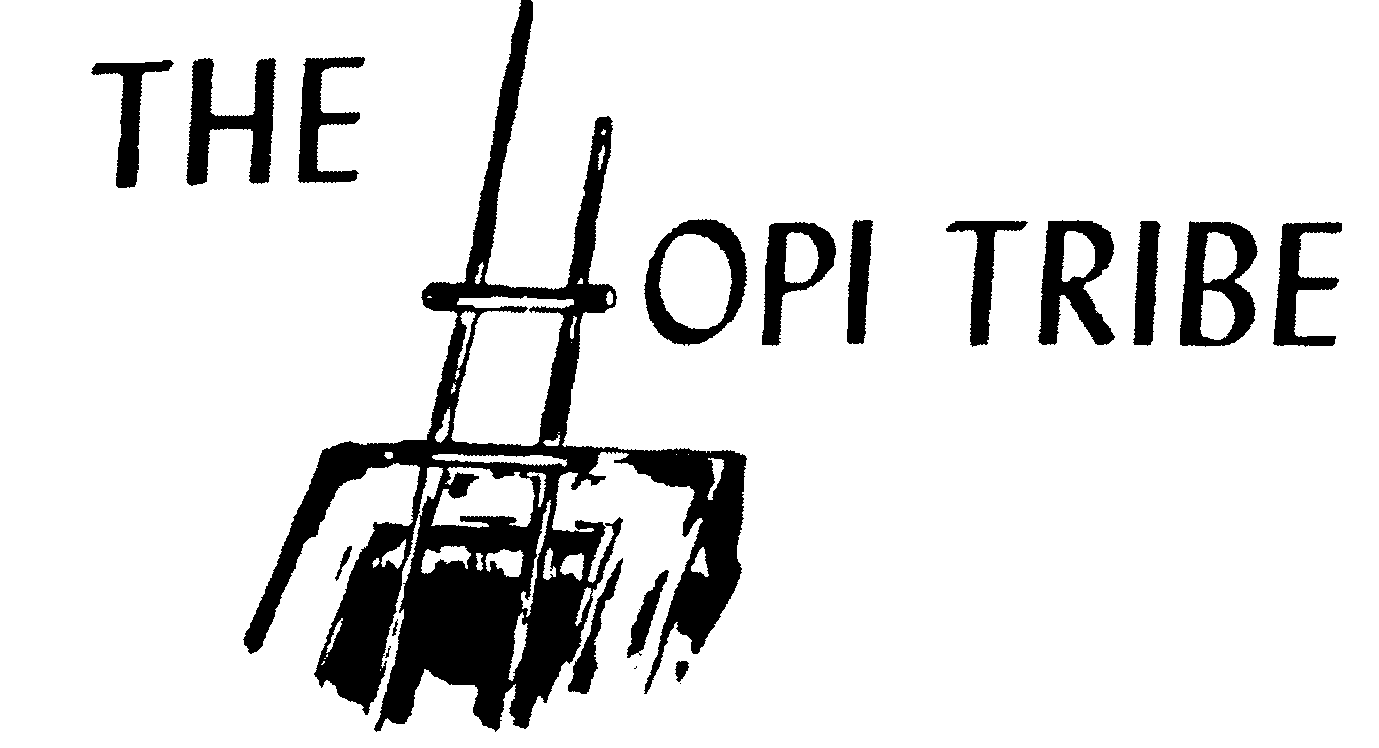 OFFICE USE ONLYDate: ______________               Amount Paid: _______________                Receipt or T.R. #: _________________                                                                    HCPO Permits Issued for 2016:   Y        N                                                (Initial) Entered By: ___________Tour License No.:    ________________________                Date Issued:        ______/         /2016______________Approved By: _______________________________           Approval Date:    _____ /         /2016_____________Comments: ________________________________________________________________________________________